Схема размещения  контейнерных площадок  с. Киевка, ул. Ленинская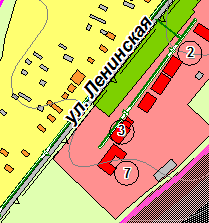 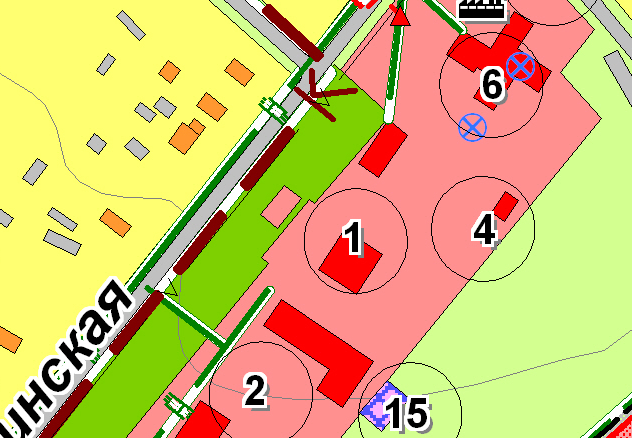 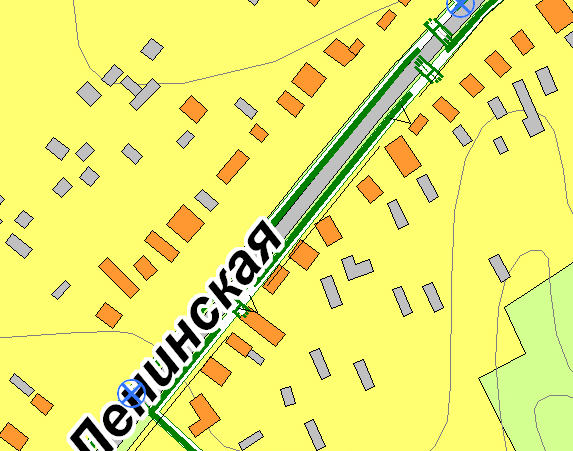 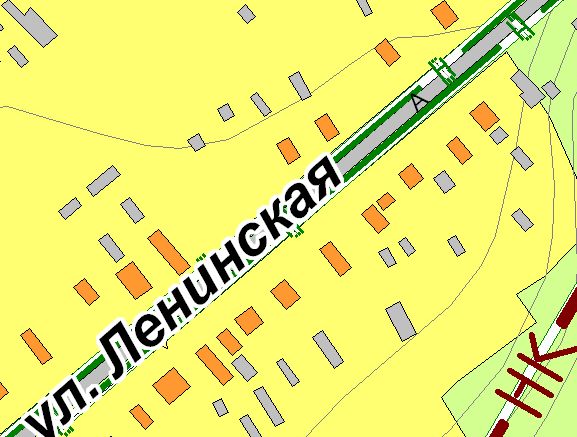 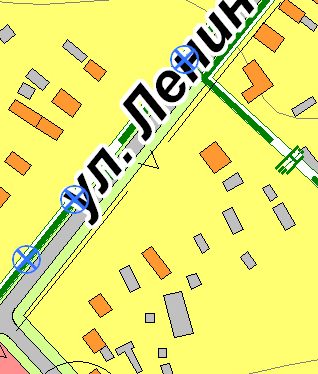 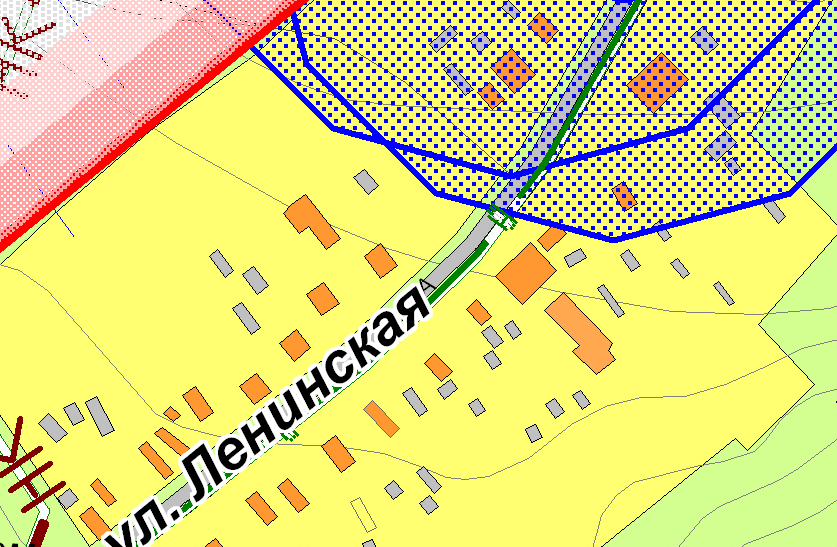 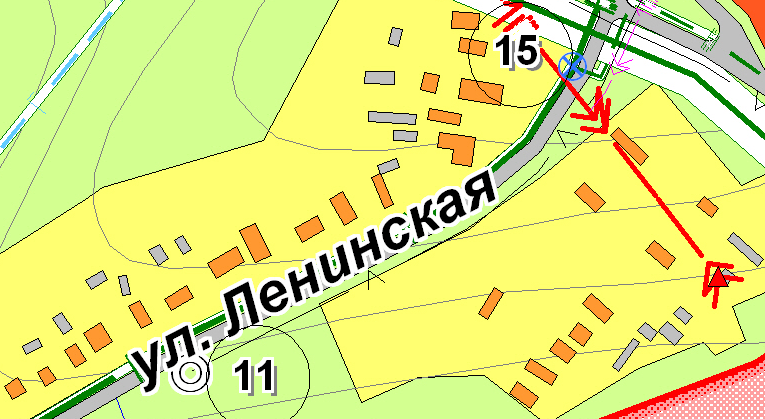 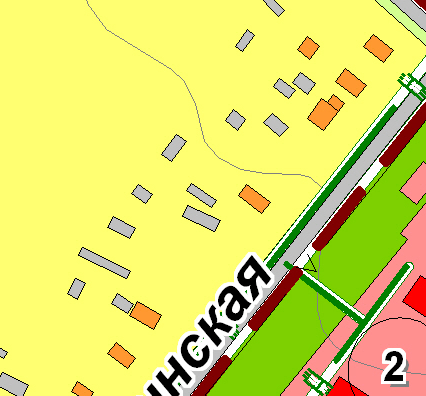 Схема размещения  контейнерных площадок  с. Киевка, ул. Набережная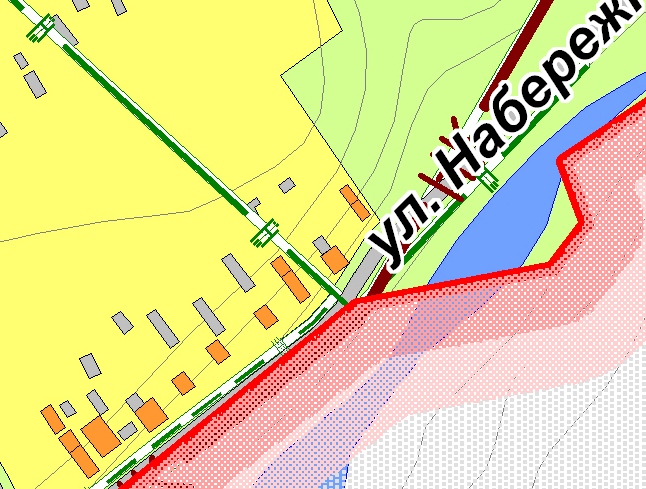 Схема размещения  контейнерных площадок  с. Киевка, ул. Гагарина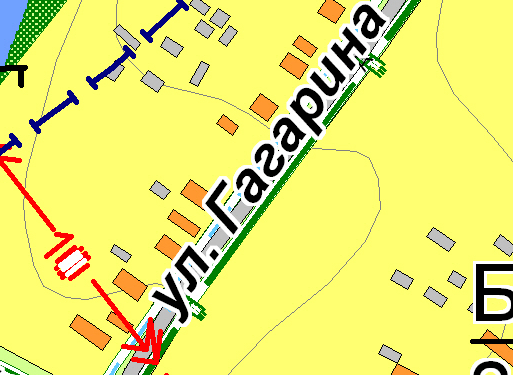 Схема размещения  контейнерных площадок  с. Киевка, ул. Дорожная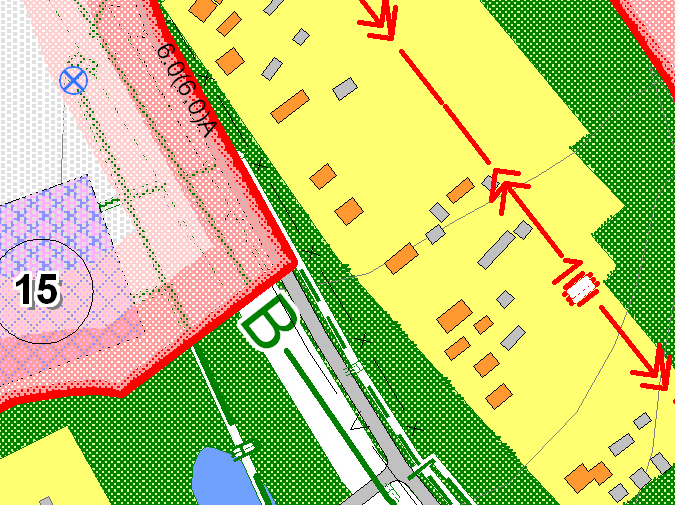 Схема размещения  контейнерных площадок  с. Киевка, ул. Шолохова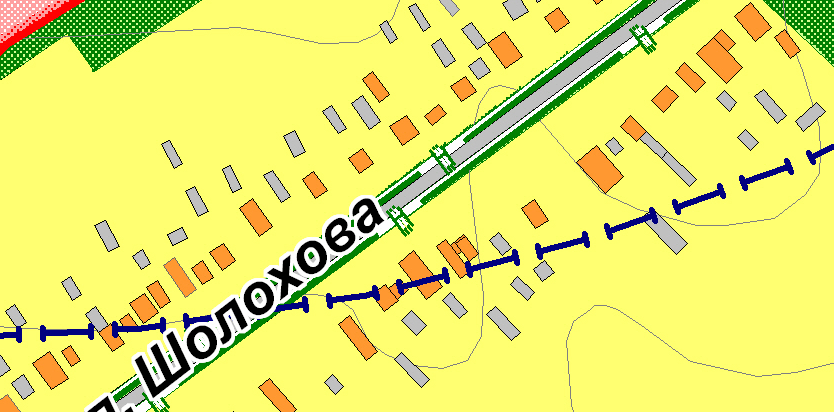 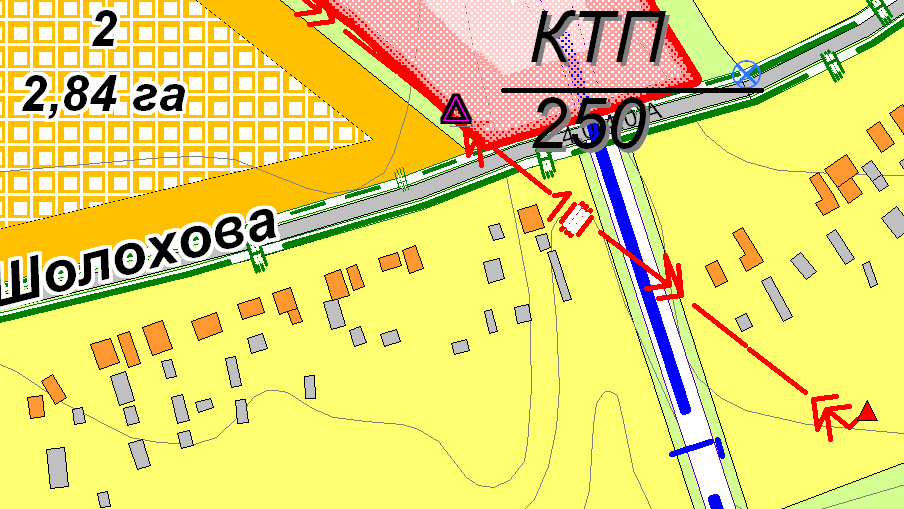 Схема размещения  контейнерных площадок  с. Киевка, ул. Октябрьская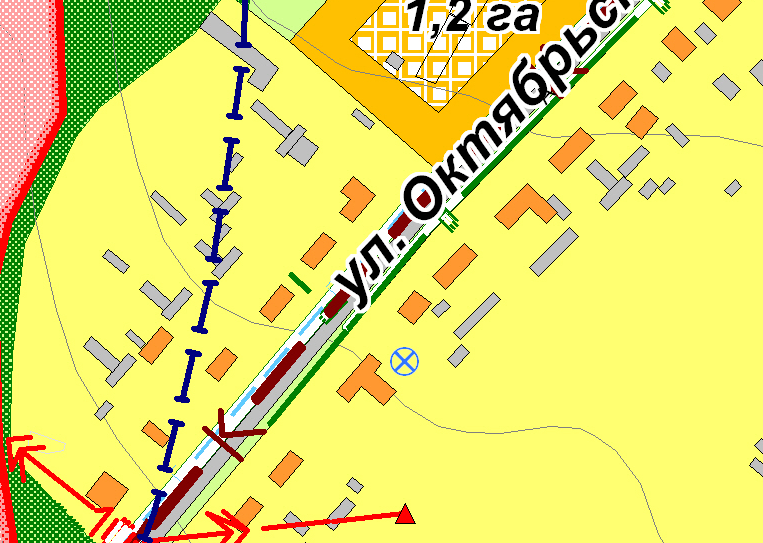 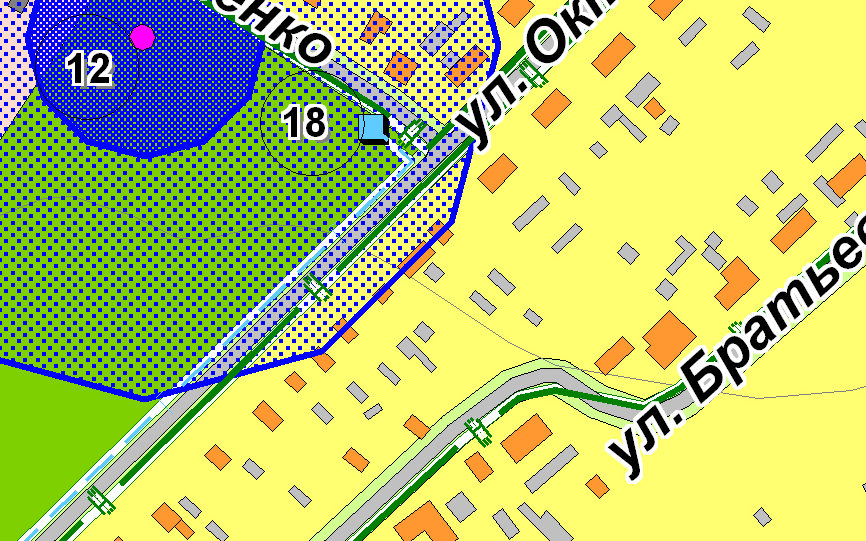 Схема размещения  контейнерных площадок  с. Киевка, ул. Братьев Дьяченко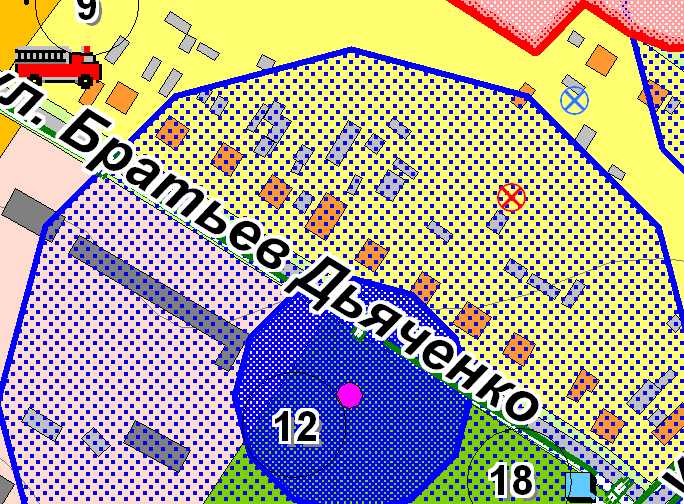 Схема размещения  контейнерных площадок  с. Киевка, ул. Братьев Степанюк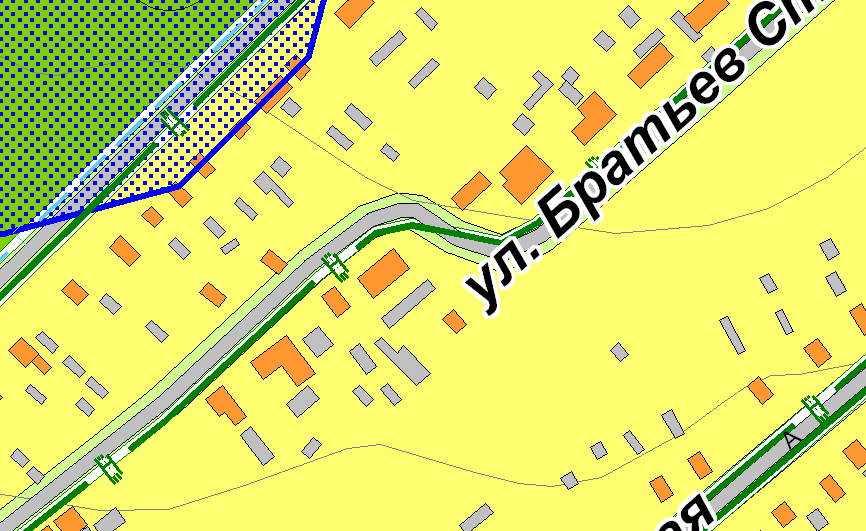 Схема размещения  контейнерных площадок  с. Киевка, пер. Центральный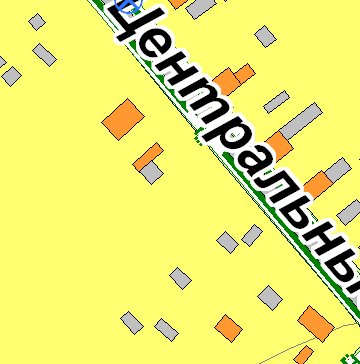 Схема размещения  контейнерных площадок х.Раздольный, ул.Центральная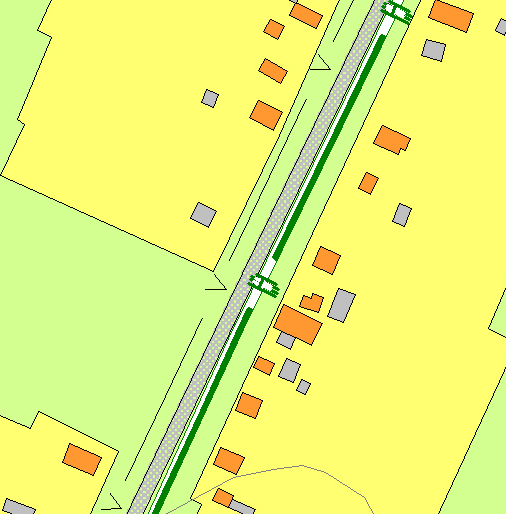 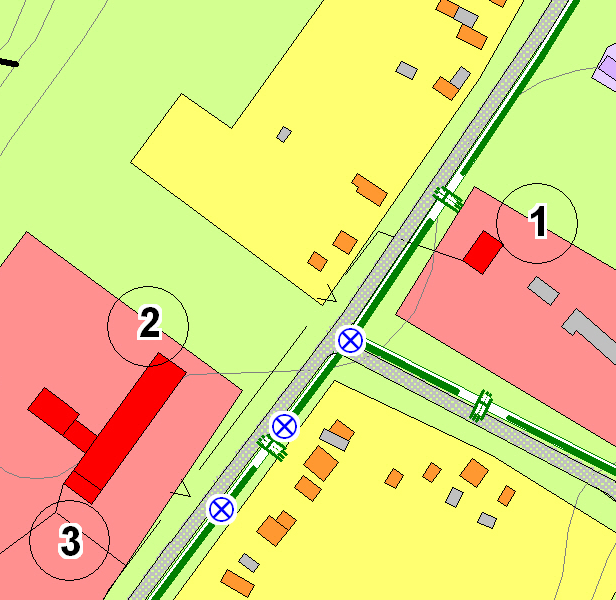 Схема размещения  контейнерных площадок х.Раздольный, ул.Первомайская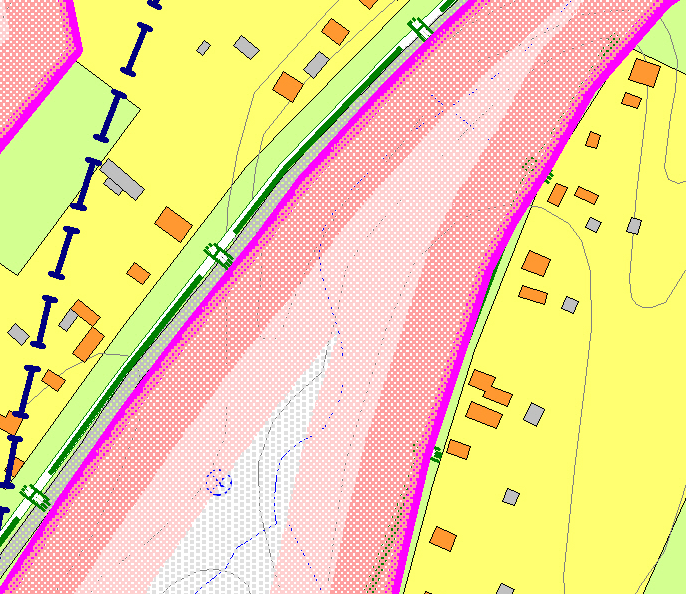 Схема размещения  контейнерных площадок х.Раздольный, ул.Победы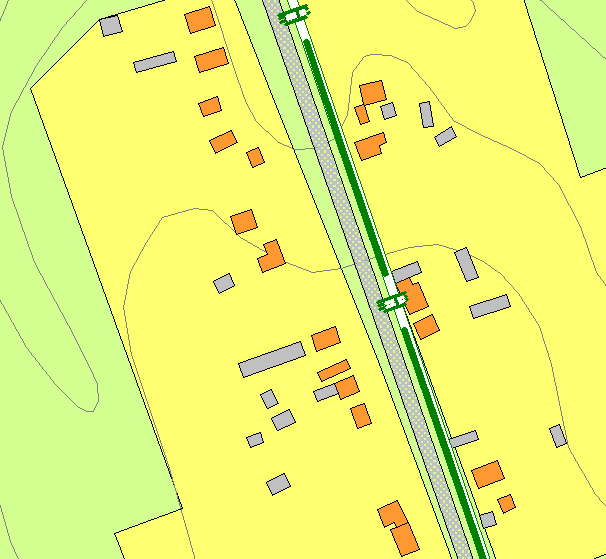 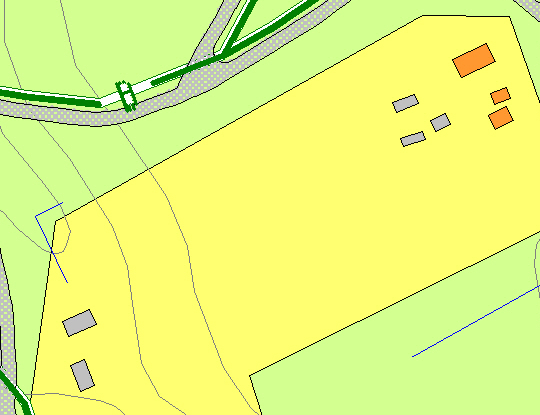 